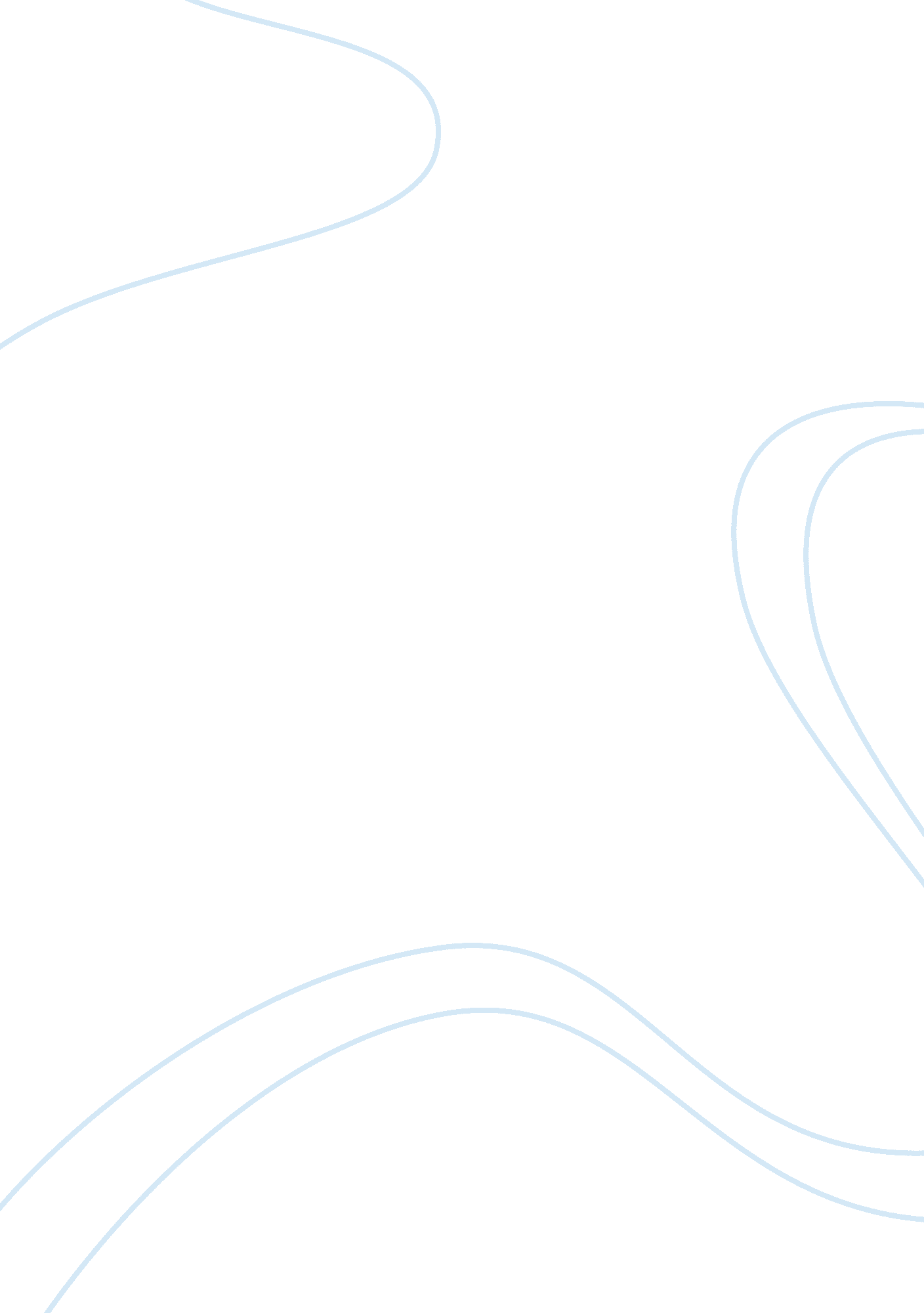 On think they would save a lotEconomics, Budget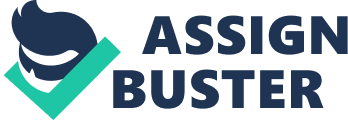 On March 20, 2010, the Patient Protection andAffordable Care Act (ACA) were signed by into law by former President BarackObama. Also known as “ Obamacare”, the Patient Protection and Affordable CareAct asks for everyone get coverage or pay a fee through tax. Frequently, notall individuals with illness or conditions were able to get a better healthcare coverage before the former president Obama and Congress has signed thisbill. Under the healthcare, patients are no longergoing to be discriminate by any insurance companies. Children with healthsickness, for example: diabetes, cancer, and mental issues and who did not haveany type of insurance were unable to access health insurance plans are now ableto. Insurance company are now to accept anybody regarding their medicalhistory. Before Congress had passed this law, people used to get chargeddifferently or get a different plan coverage based on their gender or currentor previous medical condition from insurance companies, and now insurers can nolonger do thatTobegin with, Mr. Trump and the Republicans fought 2016’s presidential election witha promise to remove Obamacare. They said that what they described as” socialized” medicine was denying choice and that a free marketsolution would bring the cost of health care down for everyone. Republicanswant to repeal the Affordable Care Act over healthcare by taking a big risk in effort to cut taxes or because it would be a bigtax cut for the rich. Republican goal to revoke the AffordableCare Act it is because they think they would save a lot of money in the nextfew years and to help the new generation. That would free up money that is setaside to help cut taxes of middle class people. From one of his interview, PresidentTrump describe the Affordable Care Act as an “ incredible economic burden”, and statesthat it has “ tragically but predictably resulted in runaway costs, websitesthat don’t work, greater rationing of care, higher premiums, less competitionand fewer choices.” They object to the state’s intrusion into the privateaffairs of businesses and argue that firms have been burdened with too manycosts (“ TrumpCare”). Moreover, from many of president Donald trump speeches or interviews he always said thatthe Affordable Care Act is a failure and a disaster. Donald Trump want torepeal the Affordable Care Act and replace it with American Health Care Actalso known as Trump care or Republicare. If American Health Care Act everpassed, there would be no limits on healthcare savings. They will introduce Refundabletax credits to help people receive tax refund where they would be able toafford insurance in case their job does not provide healthcare to them. Unlike theAffordable Care Act, not everyone would be required to have insurance. Inaddition, larger employers or bigger company would be forced give healthinsurance to their workers. To add, if someone do not have health insurance, the government would not force them to get one and there would be no fines forthe uninsured. Insurance companies would have their own health plans and settheir own prices without having to worry about the government interfering. Women’shealthcare would not be as much expensive as it used to be. With the newhealthcare that the Republican plant to replace the Obamacare going to includePlanned Parenthood, a non-profit-making group with hundreds of clinics aroundthe US, some of which provide abortion services. During the campaign, PresidentDonald Trump promised to bring the cost of insurance down for everyone bypromoting a free market solution which would allow companies to compete forbusiness across state lines. Furthermore, I do not think that Obamacare should be replace because before that manyAmericans were without health insurance. According to the Congressional BudgetOffice, 22 million Americans will be without health insurance if Obamacare beenreplaced. Because of the ACA, children or young adults are allowed to be on theirparents’ insurance plan up to age 26. Since the ACA has signed, the Departmentof Public Health is using ACA contributions to help reduce childhood obesity, tobacco use and improve medical care. The ACA closes the “ donut hole” inMedicare prescription drug coverage. The elderly can now afford to buymedicaments or prescription drug. Thanks to the ACA, insurance company mustprovide health plans where the customer would not have to pay extra for preventiveservices like shots, smoking cessation and cancer (“ Top 10 Reasons Why theAffordable Care Act is Good”). Affordable Care Act should not be repeal andreplace because people who is in poverty or lower class have the sameopportunity to be treated equally despite the diseases or health conditions thatthey suffer. Obamacare allows those people to have proper health benefits wheresome of them would be denied of. Another reason the Affordable Care Act shouldnot be cancel because it will help citizen live healthy and save money. ThePatient Protection and Affordable Care Act permit small businesses with fewerthan 25 full time employees can receive tax credits for up to 50% of theiremployees’ health insurance costs. People with severe illness now would berejected by insurers or charged more than others. Because of Obamacare, peoplehave more access to primary care, and treatment for chronic diseases. Since thecost of this new healthcare goes down a little, people are less likely to skipneeded care. As a result, tens of thousands of lives have been saving each yearunder the ACA, according to studies conducted at Harvard. 